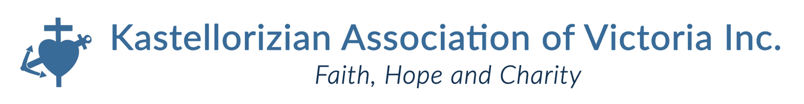  FORM FOR APPOINTMENT OF PROXY 98th Annual General Meeting of the Kastellorizian Association of Victoriato be held at 2.00 pm, on Sunday 29 October, 2023  at the KAV Premises 250 Dorcas Street, South MelbourneI, __________________________________________________________________                                                 (name) of (address) ____________________________________________________________________________________________________________________________  being a member of The Kastellorizian Association of Victoria Incorporatedappoint :____________________________________________________________                                                 (name of proxy holder)of (address of proxy holder):_________________________________________________________________________________________________________________being a member of that Incorporated Association, as my proxy to vote for me on my behalf at the Annual General Meeting of the Association to be held on Sunday October 29, and at any adjournment of that meeting. Signed: ………………………………………………..................................Date ……/……/2023A member appointed as a Proxy may only hold up to TWO Proxies. This Proxy Form must be received by the Returning Officer, Kastellorizian Association of Victoria, as soon as possible, and must be received by close of business on Tuesday 24 October. This allows for three full working days prior to the meeting. It can be sent either through Australia Post - PO Box 112 South Melbourne VIC 3205 OR scanned and sent electronically to info@kazzieclub.com  Proxy forms will not be accepted at the Annual General Meeting.Kastellorizian Association of Victoria Inc.   Registration No A0026890T    ABN 82746362911250 Dorcas Street, South Melbourne, Vic. 3205.  •  PO Box 112, South Melbourne, 3205Web: www.kazzieclub.com   Email: info@kazzieclub.com